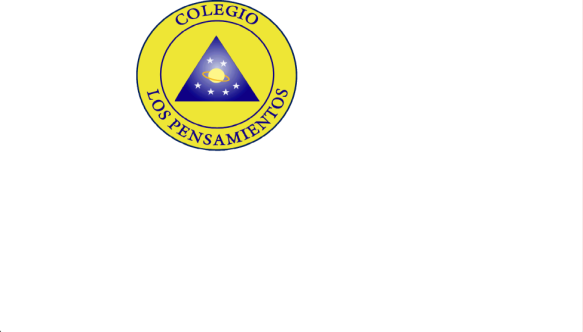 HORARIO  2021Carga Académica: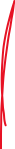 Horario de ClasesLA GRANJA, Marzo 01 de 2021. EducadoraLiliana CarrascoEquipo Multidisciplinario (PIE)Educadora Diferencial: Yianara MillahuequePsicóloga: Carolina ContrerasFonoaudióloga: Karen TolorzaKinesióloga: Millaray BertoglioCurso Quinto año AN°ASIGNATURAPROFESOR(A)HORARIO DE ATENCIÓN 1Lenguaje y Comunicación Evelyn TorresJueves 15:30 a 17:002Taller EscrituraEvelyn TorresJueves 15:30 a 17:003Inglés Mery NeculhuequeMartes 17:30 a 18:004MatemáticaLiliana Carrasco Jueves 15:30 a 17:005Historia, geografía y ciencias socialesSinthia AvendañoMartes 16:30 a 17:306Ciencias Naturales Fernanda Rosales Jueves 15:30 a 17:007Artes VisualesFernanda Rosales Jueves 15:30 a 17:008MúsicaRonny FaúndezJueves 15:00 a 15:309TecnologíaFernanda Rosales Jueves 15:30 a 17:0010Educación Física y SaludAlex PinoJueves 16:30 a 17:0011ReligiónBernardita LizamaMartes 17:30 a 18:0012OrientaciónLiliana Carrasco Jueves 15:30 a 17:00HORALUNESMARTESMIÉRCOLESJUEVESVIERNES1MúsicaEducación Física y SaludReligiónCiencias NaturalesMatemática2MúsicaEducación Física y SaludOrientaciónCiencias NaturalesMatemática3MatemáticaCiencias NaturalesInglésHistoria, geografía y Ciencias SocialesLenguaje y Comunicación4MatemáticaCiencias NaturalesInglésHistoria, geografía y Ciencias SocialesLenguaje y Comunicación5Lenguaje y ComunicaciónMatemáticaLenguaje y ComunicaciónLenguaje y ComunicaciónArtes Visuales6Lenguaje y ComunicaciónMatemáticaLenguaje y ComunicaciónLenguaje y ComunicaciónArtes Visuales7TecnologíaTaller EscrituraOrientaciónArtes Visuales8TecnologíaTaller EscrituraOrientaciónArtes Visuales